МУНИЦИПАЛЬНОЕ БЮДЖЕТНОЕ ДОШКОЛЬНОЕ ОБРАЗОВАТЕЛЬНОЕ УЧРЕЖДЕНИЕ "ЦЕНТР РАЗВИТИЯ РЕБЕНКА - ДЕТСКИЙ САД № 10 "ИВУШКА"Конспект непосредственно образовательной деятельностипо познавательному развитиюна тему: «Осенние приключения»Выполнила: Ширинбекова Зумрият                                                                                          Вейселовна                                                          Воспитатель ясельной группы                                                                 г. Каспийск2017-2018 учебный год.Задачи:Формирование умения отвечать на вопросыЗнакомство с особенностями осенних изменений в природе;Развитие интереса к играм-действиям под звучащее словоРазвитие умения сравнивать, соотносить и группировать предметы по одному из сенсорных признаковОбогащать словарь детей названиями овощей и фруктовРазвитие умственных способностей и наблюдательности;Воспитание эстетического отношения к природе;Развитие дыхательной системы детей посредством дыхательной гимнастики.Цели:Закреплять знания об осени и ее характерных признакахНапомнить детям сказку «Репка», вызвать желание рассказывать ее вместе с воспитателем.Продолжать знакомить детей с цветами (красный, желтый) Учить детей повторять слова и действия по образцу взрослого.Развивать мелкую и общую моторику.
Материалы: Букет из осенних листьев, листья для дыхательной гимнастики, листья для игры (красные и желтые), игровое дерево с яблоками и грушами на липучках, резиновый настольный театр по сказке «Репка», интерактивная игра по сказке «Репка».Предварительная работа: Наблюдение с детьми как желтеют листья на деревьях, дует ветер, идет дождь, чтение стихов об осени, чтение сказки «Репка»Ход. Воспитатель:  Ребята, давайте с вами поздороваемсяПриветствие «Здравствуй»Здравствуйте ладошки – хлоп, хлоп, хлоп
Здравствуйте ножки – топ, топ, топ.
Здравствуйте щечки – плюх, плюх, плюх
Здравствуйте губки – чмок, чмок, чмок
Здравствуйте зубки – ам, ам, ам.
Здравствуй носик – бип, бип, бип.
Здравствуйте ребята – здравствуйте!Воспитатель: Я сегодня в группу принесла букет, посмотрите какой он красивый. Из чего состоит мой букет?Дети: Из листьев.Воспитатель: Посмотрите какого цвета мои листья? Они желтые и красные. Почему листья поменяли цвет?Дети: Наступила осеньВоспитатель: Если на деревьях листья пожелтели,Если в край далекий птицы улетели,Если небо хмурое, если дождик льется,Это время года осенью зовется. А еще осенью часто идут дожди, желтеет трава, на дорогах собираются лужи, под ногами шуршат листья. Ребята, посмотрите в окно, посмотрите сколько листьев на земле лежит, какой красивый получился ковер из разноцветных листочков. Как вы думаете, почему они упали на землю?Дети: Подул ветерВоспитатель: Правильно, дует ветер и срывает листья с веток. Давайте подуем как ветер на наши листочкиДыхательная гимнастика «Листопад»(Цель: развитие плавного, длительного вдоха и выдоха.) Дует, дует ветер, дует задувает.Желтые листочки с дерева срываетИ летят листочки над лесной дорожкойПадают листочки прямо нам под ножки.Воспитатель: Посмотрите, наши листики разлетелись по группе. Какого они цвета?Дети: Желтые и красные. Воспитатель: Давайте поиграем в игру. Ты, Зарема, будешь собирать только красные листочки, а ты, Мухаммад, только желтые. (Повторить игру 2-3 раза)Воспитатель: Прислушайтесь, мне кажется кто-то стучится в дверь. Ой, у нас гости.Ходит Ёжик по тропинкеЗа грибами без корзинки,А зачем ему корзинка,Если есть в иголках спинка? Открывает дверь и выносит ёжика.Ёжик: Фыр-фыр-фыр, здравствуйте ребята. Дети здороваются.Ёжик: Я тут мимо пробегал, грибочки искал, вдруг как ветер налетел и стало очень холодно, пустите погреться.Воспитатель: Конечно проходи, ёжик, погрейся и с нами поиграй.Ёжик: А во что вы играете?Воспитатель: Мы с ребятами вспоминаем, какие изменения происходят осенью.Ёжик: Это я вовремя зашел. Как раз осенью мои любимые грибочки расти начинают.Воспитатель: Не только грибочки вырастают, еще поспевают овощи и фрукты.Дети перечисляют фруктыВоспитатель: У меня в корзинке есть яблоки и груши. Сейчас мы на наше дерево повесим только яблоки.Дети подходят к игровому дереву и развешивают яблоки. Воспитатель: А теперь только груши (дети вешают груши)Воспитатель: С фруктами разобрались, а что на счет овощей, какие вы знаете? Дети перечисляют овощи, которые знают.Воспитатель: Посмотрите, что за овощ у меня в руках? (показывает репку)Дети: Репка.Воспитатель: А мы знаем сказку, которая так и называется «Репка»Дети: ДаВоспитатель: Давайте тогда нашему гостю покажем сказку.Воспитатель проговаривает сказку, дети показывают ёжику настольный театр.Ёжик: Молодцы! Все справились! Похоже на улице ветер утих, побежал я дальше, а то меня мои детишки дома заждались уже, наверное. До свидания!Дети прощаются с ёжиком.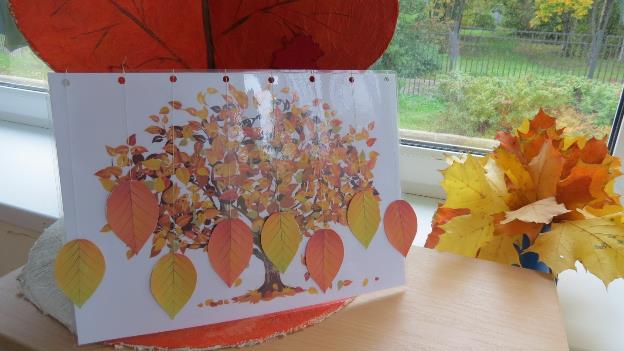 